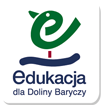 SCENARIUSZ ZAJĘĆz  dziećmi 3-, 4-, 5 – i  6 – letnimiBlok tematyczny: Łąka i jej mieszkańcy. Temat dnia: Zagadki o łące.Cele ogólne: Rozwijanie mowy i logicznego myślenia, Rozwijanie sprawności manualnej.Cele szczegółowe:Dziecko:- rozwiązuje zagadki słowne, słuchowe i obrazkowe- zgodnie bawi się z innymi dziećmi- rozpoznaje niektóre zwierzęta łąkowe Doliny Baryczy- wykona przestrzenną prace plastyczną.Metody: rozmowa, pokaz, działanie dzieci.Forma: indywidualna, grupowa, zbiorowa.Środki dydaktyczne: odtwarzacz płyt CD, nagrania – odgłosy zwierząt – mieszkańców łąki, obrazki zwierząt łąkowych, karty pracy, nożyczki, kolorowy papier, klej.Przebieg zajęć:Przywitanie i podanie celu zajęć. Rozwiązywanie zagadek słuchowych, słownych i obrazkowych.Zabawa ruchowa przy muzyce.Dzieci naśladują zwierzęta łąkowe.Nauka rymowanki „Ślimak”.Praca plastyczna.Starsze dzieci wycinają nożyczkami po śladzie, zaginają elementy pracy, doklejają elementy.Młodsze wybierają listek i ślimaka, sklejają elementy pracy.Porządkowanie po zakończeniu zajęć. Opracowała: Renata Babyk